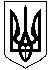 ОЛЕКСАНДРІЙСЬКА РАЙОННА ДЕРЖАВНА АДМІНІСТРАЦІЯКІРОВОГРАДСЬКОЇ ОБЛАСТІВІДДІЛ ОСВІТИНАКАЗвід  28.11. 2017 року							№ 438м. ОлександріяПро проведення І та ІІ турів Міжнародного українсько-литовського конкурсу малюнків «Здай кров заради життя»   	Відповідно до листа Управління освіти і науки, молоді та спорту Кіровоградської облдержадміністрації від 21.11.2017 року № 1319/01-13«Про проведення ІІІ Міжнародного українсько-литовського конкурсу малюнків «Здай кров заради життя» та  з метою формування здорового способу життя, підвищення значущості ідеї єдності дружніх країн серед дітей і молодіНАКАЗУЮ:Провести з 10 грудня по 7 лютого 2018 року  І тур ІІІ  Міжнародного конкурсу малюнків на тему «Здай кров заради життя» в закладах загальної середньої освіти та позашкільних закладах району.Затвердити Положення проведення Конкурсу (Додаток 1).Затвердити склад організаційного комітету та журі Конкурсу                  (Додаток 2).Керівникам закладів освіти:    4.1. Забезпечити участь учнів закладу у І турі ІІІ Міжнародного     українсько-литовського Конкурсу малюнків «Здай кров заради життя».   5. Подати малюнки на   Конкурс до відділу освіти райдержадміністрації до 9 лютого 2018 року.6. Контроль за виконанням даного наказу покласти на головного спеціаліста відділу освіти Михайленко С.Л.Начальник відділу освіти                                  О.ПолтавецьДодаток 1до наказу відділу освітирайдержадміністраціївід 28.11.2017 р.  № ____                                                   УМОВИ    проведення І туру ІІІ Міжнародного українсько-литовського     Конкурсу малюнків „Здай кров заради життя”             Ці Умови визначають статус, цілі і завдання І туру ІІІ Міжнародногоукраїнсько-литовського конкурсу „Здай кров заради життя” (далі - Конкурс).Організаторами Конкурсу є: Всеукраїнська молодіжна громадська організація „Серце до серця”,Литовський національний центр крові за сприяння та підтримки ПосольстваЛитовської Республіки в Україні, Міністерства культури України, Міністерства охорони здоров’я України.                                      1. Загальні положення1.1. Конкурс малюнків проводиться в районі  серед учнів 5-11 класів на тему: „Здай кров заради життя”.1.2. Основними цілями і завданнями Конкурсу є:- формування у дітей і молоді активної життєвої позиції, готовності братиучасть у суспільному і культурному житті країни та на Міжнародному рівні;- популяризація ідеї добровільного безоплатного донорства крові вУкраїні та Литві;- формування здорового способу життя серед дітей і молоді;- підвищення значущості ідеї єдності дружніх країн в очах молодихучасників заради миру та майбутнього.1.4. Для участі у першому турі Конкурсу авторові необхіднонамалювати малюнок  і не пізніше 9 лютого 2018  року надати на розгляд до відділу освіти.                                         2. Вимоги до робіт2.1. Для участі в Конкурсі необхідно намалювати і надіслати малюнокза запропонованою організаторами Конкурсу тематикою. До участі вКонкурсі допускаються малюнки, виконані у будь-якій техніці: графіка,гуаш, масло, кольорові олівці, фломастери тощо. Формат малюнка можебути А1, А2, АЗ. Надіслані на Конкурс малюнки не повертаються і рецензіїавторам не видаються.2.2. На звороті малюнка мають бути зазначені:- найменування навчального закладу;- відомості про автора (прізвище, ім'я, клас, група, вік, контакти);- прізвище, ім’я керівника.2.3. Малюнок повинен відображати ідею про необхідність активноїучасті громадян у популяризація ідеї добровільного безоплатного донорствакрові та пропагувати здоровий спосіб життя.2.4. Конкурсна робота має бути завершеним, художньо оформленимтвором.2.5. Роботи, що не відповідають вимогам, до розгляду не приймаються.                                         3. Учасники Конкурсу3.1. Учасниками Конкурсу є учні 5-11 класів.                                        4. Порядок підведення підсумків Конкурсу5.1. При підведенні підсумків журі визначає переможців, що зайнялиперші, другі та треті місця.5.2. Критерії оцінки робіт:- відповідність роботи цілям і завданням Конкурсу;- оригінальність ідеї;- художнє виконання малюнку;- новизна висвітленого сюжету;- яскравість і виразність роботи;- рівень інформативності;- гасло, заклик, слоган.5.5. Переможці Конкурсу нагороджуються дипломами відділу освіти.                                                                              Додаток 2до наказу відділу освітирайдержадміністрації                                                               від 28.11.2017 р.  №___                                                                  СКЛАДорганізаційного комітету та журі  ІІ туру ІІІ Міжнародного                          українсько-литовського  Конкурсу «Здай кров заради життя» Голова організаційного комітету:Полтавець О.О. – начальник відділу освіти райдержадміністраціїЗаступник голови організаційного комітету:Шкідін Н.Т. – методист районного методичного кабінетуЧлени організаційного комітету:Федоренко І.В.– методист районного методичного кабінету;Козир С.М.. – методист районного методичного кабінету;Козакова Н.А. – методист районного методичного кабінету.Склад журі:Голова журі: Мартюшина Т.Г. –  завідувач районного методичного кабінету ;Члени журі:1.Шкідін Н.Т. – методист відділу освіти ;2.Федоренко І.В. – методист відділу освіти;3.Козакова Н.А. -  методист відділу освіти;4.Демченко О. М. – директор ЦДЮТ;5.Козир С. М. – методист відділу освіти.